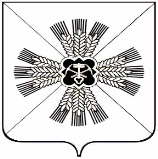 КЕМЕРОВСКАЯ ОБЛАСТЬПРОМЫШЛЕННОВСКИЙ МУНИЦИПАЛЬНЫЙ РАЙОНАДМИНИСТРАЦИЯ ПРОМЫШЛЕННОВСКОГО ГОРОДСКОГО ПОСЕЛЕНИЯСОВЕТ НАРОДНЫХ ДЕПУТАТОВПРОМЫШЛЕННОВСКОГО ГОРОДСКОГО  ПОСЕЛЕНИЯ3 созыв,      56-е заседаниеРЕШЕНИЕот «  22 » марта 2019 г. № 130пгт. ПромышленнаяО выдвижении инициативы об изменении границ Промышленновского городского поселения и населенного пункта пгт. ПромышленнаяНа основании статьи 12 Федерального закона от 06.10.2003 № 131-ФЗ «Об общих принципах организации местного самоуправления Российской Федерации», руководствуясь генеральным планом Промышленновского городского поселения, утвержденным решением Совета народных депутатов Промышленновского городского поселения от 21.11.2012 № 88                               «Об утверждении проекта генерального плана и актуализации правил землепользования и застройки Промышленновского городского поселения» (в редакции решения от 10.09.2015 № 206), с учетом мнения населения, проживающего в пгт. Промышленная, изложенного в протоколе собрания жителей  от 25.02.2019:РЕШЕНО:1. Выдвинуть инициативу об изменении границ Промышленновского городского поселения и населенного пункта пгт. Промышленная, согласно генерального плана Промышленновского городского поселения, утвержденного решением Совета народных депутатов Промышленновского городского поселения от 21.11.2012 № 88 «Об утверждении проекта генерального плана и актуализации правил землепользования и застройки Промышленновского городского поселения» (в редакции решения от 10.09.2015 № 206).2. Настоящее решение подлежит опубликованию на официальном сайте администрации Промышленновского городского поселения в сети Интернет.           3. Контроль за исполнением настоящего решения возложить                      на комиссию по социальным вопросам (И.В. Горемыкина). 4.  Решение вступает в силу со дня подписания.  Председатель Совета народных депутатов Промышленновского городского поселенияС.Ю. МеренковаГлаваПромышленновского городского поселенияС.А. Тухватуллин